Střední odborná škola zdravotnická a Střední odborné učiliště,Český Krumlov, Tavírna 342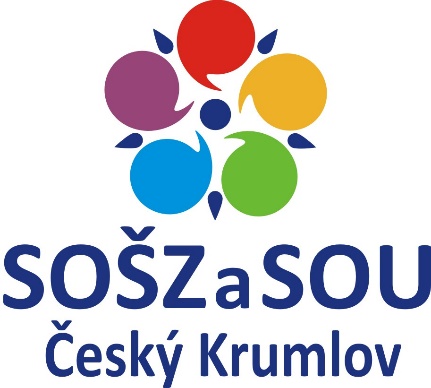 65-51-H/01  Kuchař-číšníkSAMOSTATNÁ ODBORNÁ PRÁCEMísto tohoto textu napište zvolené téma prácezde napište název práce – název konkretizace tématu Třída KP3Školní rok 2023/2024místo tohoto textu napište své jméno a příjmení